Incident Name:East Miller Cove TN-TNS-ED0048IR Interpreter(s):Elise BowneLocal Dispatch Phone:TNCC423-476-9775Interpreted Size:1502 AcresGrowth last period: 3 AcresFlight Time:2244 ESTFlight Date:November 27, 2016Interpreter(s) location:Denver, COInterpreter(s) Phone:303-517-7510GACC IR Liaison:Scott WilkinsonGACC IR Liaison Phone:678-320-3010National Coordinator:N/ANational Coord. Phone:N/AOrdered By:TN-TNS (423-339-8680)A Number:27Aircraft/Scanner System:N149Z/PhoenixPilots/Techs:Johnson/Nelson/SmithIRIN Comments on imagery:Clear, but orthorectification off in areasIRIN Comments on imagery:Clear, but orthorectification off in areasWeather at time of flight:ClearFlight Objective:Heat Perimeter/Heat SourcesDate and Time Imagery Received by Interpreter:November 28, 2016 0315 ESTDate and Time Imagery Received by Interpreter:November 28, 2016 0315 ESTType of media for final product:PDF map, 4 shapefiles, kmz file and IR logDigital files sent to:http://ftp.nifc.gov/incident_specific_data/southern/Tennessee/2016_EastMillerCove/IR/20161128  and emailed to Philip Morrissey and othersType of media for final product:PDF map, 4 shapefiles, kmz file and IR logDigital files sent to:http://ftp.nifc.gov/incident_specific_data/southern/Tennessee/2016_EastMillerCove/IR/20161128  and emailed to Philip Morrissey and othersDate and Time Products Delivered to Incident:November 28, 2016 0400 ESTDate and Time Products Delivered to Incident:November 28, 2016 0400 ESTType of media for final product:PDF map, 4 shapefiles, kmz file and IR logDigital files sent to:http://ftp.nifc.gov/incident_specific_data/southern/Tennessee/2016_EastMillerCove/IR/20161128  and emailed to Philip Morrissey and othersType of media for final product:PDF map, 4 shapefiles, kmz file and IR logDigital files sent to:http://ftp.nifc.gov/incident_specific_data/southern/Tennessee/2016_EastMillerCove/IR/20161128  and emailed to Philip Morrissey and othersComments /notes on tonight’s mission and this interpretation:Used previous IR mission’s heat perimeter as a starting point for tonight’s IR interpretation.Only a few very small perimeter adjustments were made tonight, along the north edge.There were a few very small areas of intense heat detected tonight.  The rest of the heat detected and mapped was just scattered and isolated.A single isolated heat source was found about 2.5 miles west of the incident, just south of Chestnut Ridge, WSW of Rocky Branch.  It appears to be associated with a structure.  The lat/long is: 35° 44.076’ N x 83° 51.811’ W.Questions/Concerns – please contact the IRIN at 303-517-7510.This QR code, if used in PDF Maps App, should load the IR map directly to the mobile device.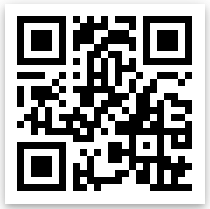 Comments /notes on tonight’s mission and this interpretation:Used previous IR mission’s heat perimeter as a starting point for tonight’s IR interpretation.Only a few very small perimeter adjustments were made tonight, along the north edge.There were a few very small areas of intense heat detected tonight.  The rest of the heat detected and mapped was just scattered and isolated.A single isolated heat source was found about 2.5 miles west of the incident, just south of Chestnut Ridge, WSW of Rocky Branch.  It appears to be associated with a structure.  The lat/long is: 35° 44.076’ N x 83° 51.811’ W.Questions/Concerns – please contact the IRIN at 303-517-7510.This QR code, if used in PDF Maps App, should load the IR map directly to the mobile device.Comments /notes on tonight’s mission and this interpretation:Used previous IR mission’s heat perimeter as a starting point for tonight’s IR interpretation.Only a few very small perimeter adjustments were made tonight, along the north edge.There were a few very small areas of intense heat detected tonight.  The rest of the heat detected and mapped was just scattered and isolated.A single isolated heat source was found about 2.5 miles west of the incident, just south of Chestnut Ridge, WSW of Rocky Branch.  It appears to be associated with a structure.  The lat/long is: 35° 44.076’ N x 83° 51.811’ W.Questions/Concerns – please contact the IRIN at 303-517-7510.This QR code, if used in PDF Maps App, should load the IR map directly to the mobile device.Comments /notes on tonight’s mission and this interpretation:Used previous IR mission’s heat perimeter as a starting point for tonight’s IR interpretation.Only a few very small perimeter adjustments were made tonight, along the north edge.There were a few very small areas of intense heat detected tonight.  The rest of the heat detected and mapped was just scattered and isolated.A single isolated heat source was found about 2.5 miles west of the incident, just south of Chestnut Ridge, WSW of Rocky Branch.  It appears to be associated with a structure.  The lat/long is: 35° 44.076’ N x 83° 51.811’ W.Questions/Concerns – please contact the IRIN at 303-517-7510.This QR code, if used in PDF Maps App, should load the IR map directly to the mobile device.